 κυ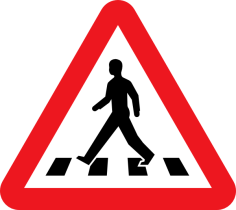 Περνάμε πάνω από τη διάβαση. Περπατάμε πάνω στο πεζοδρόμιο από τη μέσα πλευρά.Σταματάμε. Κοιτάμε αριστερά, δεξιά, αριστερά, για να περάσουμε απέναντι. Ακούμε αν έρχεται κάποιο όχημα. (ΣΤΑ.Κ.Α.)Περνάμε όταν το φανάρι για τους πεζούς είναι πράσινο και σταματάμε όταν γίνεται κόκκινο.Υπακούμε στα σήματα του τροχονόμου.Δεν τρέχουμε ποτέ στον δρόμο.Τη νύχτα πρέπει να φοράμε ανοιχτόχρωμα ρούχα.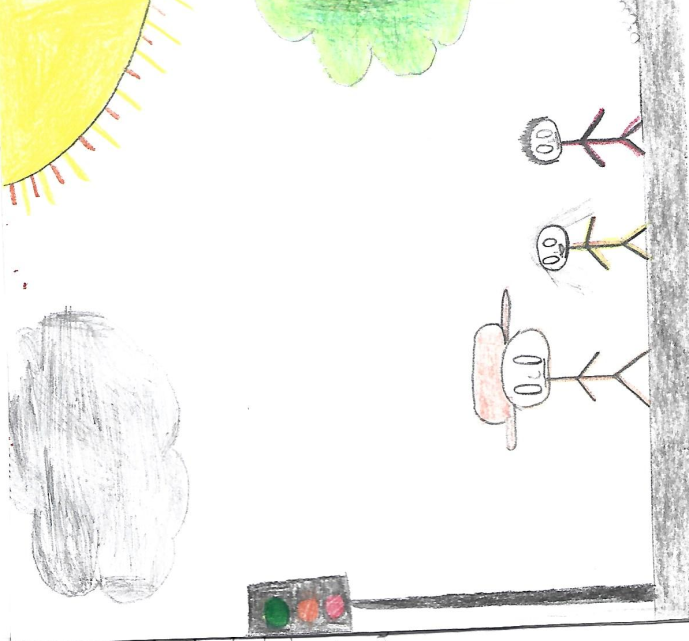 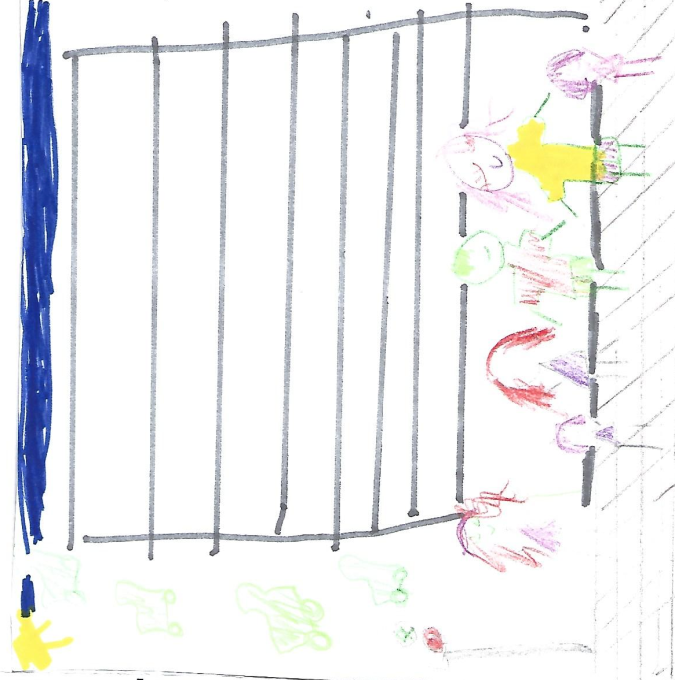 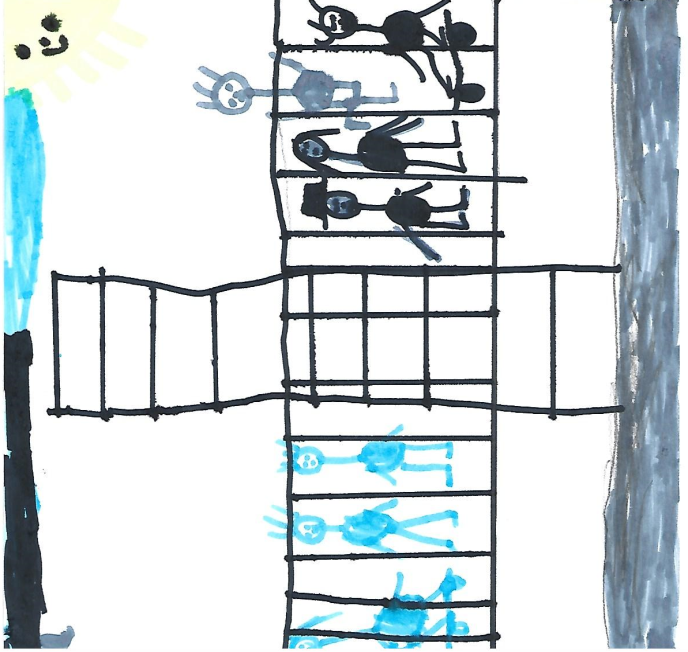 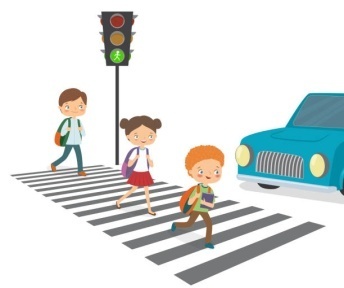 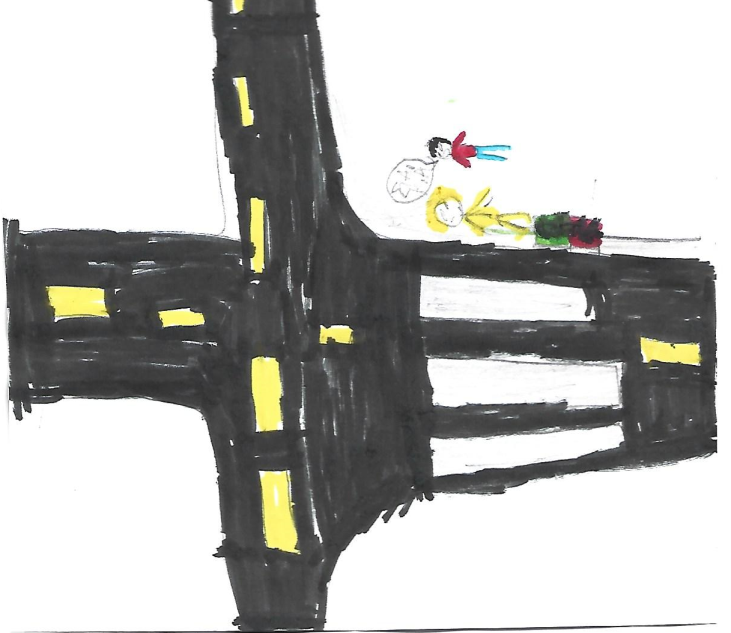 